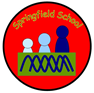 Springfield School Parent/Carer QuestionnaireAutumn Term 2022Our Vision:  - To nurture and inspire curious mindsOur Ethos – A place where everyone mattersOur Values – We are kind. We are inclusive. We are understanding.Our Aims – To be happy and safe. To develop independence. To be able to communicate.18 out of 67 families responded. This is a representation of 27% of families.What do you think we do well as a school? Meeting individual needs1:1 activitiesImproving speech and understandingNurtureStriving to reach their full potentialMaking my child feel welcome and cared for.Can do attitudeHelping educationallyGood communication between school and parentsAlways giving 100% support to the pupils and their families also.Somebody is always available to talk to.Making sure each individual child is seen as important.Staff are very kind and caring and make you feel at ease.Working as a teamCommunication is very good / Communication between school and home has always been excellent.Social interaction is excellentYou do everything well and my child loves schoolSuper school, really happy with how my child has settled in.My child is more settled here and enjoys a lot of the activities they do.One parent didn’t complete the box on question 9 but explained that they hadn’t had to deal with this in school with their child but felt confident that school would deal with it effectively as everything is.What do you think we could do better as a school?Strongly AgreeAgreeDisagreeStrongly Disagree1My child feels safe at this school.1622My child is making good progress at this school.1443This school meets my child’s particular needs.1534This school ensures my child is well looked after.1535My child is taught well at this school.1446This school helps my child to develop skills in communication, reading, writing and mathematics.1537There is a good standard of behaviour at this school.1 didn’t give an answer to this question.1348My child’s lessons are not disrupted by bad behaviour.12519This school deals with any cases of bullying effectively. (Bullying includes persistent name-calling, cyber, racist and homophobic bullying).2 didn’t give an answer to this question 1 gave an explanation12410This school helps me to support my child’s learning.16211This school responds well to my concerns.15312This school keeps me well informed.1 left this blank.14313We have made use of the Family Support Worker?10 Yes8 No14The support we received from the Family Support Worker was effective.8215Would you recommend this school to another parent?18 Yes 0 NoCommentWhat are we doing already and what might we look to do better?To continue working as a team and supporting one another.This is something we strive to do well, we communicate with each other in person on a daily basis as well as electronically. We have whole staff meetings and class meetings each week. This is also something that we always continue to make sure stays strong to keep communication open and frequent. To consider a more ‘stern’ approach to children when form of discipline is needed.We have a positive behaviour management system that works extremely effectively across school. This was recognised in Ofsted (please see our report).Pupils that require additional support to manage their behaviour have a support plan in place that supports them in the best way possible for their needs.More communication as to what the children do daily rather than looking at the blog. Communication in place currently across school for parents;Parents can call for updates whenever they want to.Face to face on drop off / pick up for some parents.Each class has an email system so that parents can make contact with class teams as often as they wish. This is often most useful to those parents that don’t see us. The priority for staff is the children in school rather than spending a lot of time on emails. We ask that you give staff the appropriate amount of time to respond and if you have more urgent matters you are welcome to ring.Email system – where parents demonstrate that they would like more information about their child, staff work really hard to ensure that this happens on a regular basis. This may be in relation to dietary or medical needs.Weekly Blogs – This gives parents an overview of what the class have done during the week.Twitter posts – This gives parents little snapshots of some of the activities in class.Half termly newslettersParents evenings, meetings, annual reviews, performances, coffee morningsWeekly swimming, rather than now and again.Swimming is a regular fixture on the timetable for each class. Dependent on the staffing available and the needs within the class it is not always possible to go swimming every week. We put the needs of the children first alongside having enough staff to make this safe. 